	MĚSTO ŽATEC	USNESENÍ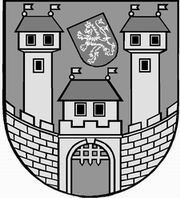 	z 	24	. jednání Rady města Žatce 	konané dne	16.9.2014Usnesení č. 	669 /14	-	715 /14	 669/14	Schválení programu	 670/14	Kontrola usnesení	 671/14	Informace o investičních akcích	 672/14	Smlouva o zřízení věcného břemene – stavba „Žatec, Nádražní schody 201, 	kNN“	 673/14	Skončení nájmu bytů dohodou	 674/14	Záměr města prodat nemovitosti č.p. 323 a č.p. 584 v Žatci	 675/14	Darovací smlouva	 676/14	Rozpočtová změna – projektové dokumentace komunikace	 677/14	Zrušení výběrového řízení „Sanace sesuvu v Žatci, ul. Tyršova na pozemku	fyzických osob“	 678/14	Smlouva o budoucí smlouvě o zřízení věcného břemene	 679/14	Účast zástupce města na spolupráci na projektu	 680/14	Rozpočtová změna – vítání prvňáčků	 681/14	Rozpočtová změna – NIV dotace na Dočesnou 2014	 682/14	Zahájení zadávacího řízení – „Rekonstrukce dopravního terminálu v Žatci“	 683/14	Komplexní obnova kostela sv. Václava v Radíčevsi jako centra kulturního 	života	 684/14	Výpůjčka pozemku p.p.č. 444/15 v k.ú. Žatec	 685/14	Odstoupení od smluv o nájmu pozemků v k.ú. Žatec	 686/14	Žatec – ul. Příkrá – fréza a pokládka – prodloužení termínu	 687/14	Žatecká teplárenská, a.s.	 688/14	Rozpočtová změna – NIV dotace na výsadbu dřevin	 689/14	Rozpočtová změna – DPH	 690/14	Rozpočtová změna – DPH (okna)	 691/14	Rozpočtová změna – uvolnění rezervy PO	 692/14	Rozpočtová změna – uvolnění rezervy PO	 693/14	Rozpočtová změna – uvolnění rezervy PO	 694/14	Rozpočtová změna – uvolnění rezervy PO	 695/14	Rozpočtová změna – uvolnění rezervy PO	 696/14	Rozpočtová změna – uvolnění rezervy PO	 697/14	Žádost o povolení výjimky z nejvyššího počtu žáků ve třídě – ZŠ Žatec, 	Petra Bezruče 2000, okres Louny	 698/14	Pohledávky Města Žatec	 699/14	Dotační program MK ČR „Podpora pro památky UNESCO“ pro rok 2015	 700/14	Zápis dopravní komise	 701/14	Výslednost MP Žatec za měsíc srpen 2014	 702/14	Protokol o výsledku následné veřejnosprávní kontroly	 703/14	Protokol o výsledku následné veřejnosprávní kontroly	 704/14	Vypořádání smluvních vztahů s MPSV k majetku poskytnutému k agendě 	pomoci v hmotné nouzi	 705/14	Rozpočtová změna – uvolnění rezervy PO – Regionální muzeum K. A. 	Polánka	 706/14	Rozpočtová změna – čerpání rezervního fondu – Chrám Chmele a Piva CZ, 	příspěvková organizace	 707/14	Zahraniční služební cesta do partnerského města Poperinge	 708/14	Účast města na veletrzích cestovního ruchu	 709/14	Úprava platu ředitelky Mateřské školy Žatec, Otokara Březiny 2769, okres	Louny	 710/14	Navýšení kapacity – MŠ Fügnerova 2051, okres Louny	 711/14	Žádost o účelovou neinvestiční dotaci – MŠ Žatec, Fügnerova 2051	 712/14	Projekt „Informační centra digitálního vzdělávání“	 713/14	Veřejnoprávní smlouva mezi obcemi Žatec a Nové Sedlo – revokace 	usnesení	 714/14	Přidělení bytu v DPS	 715/14	Smlouva č. 14197403 o poskytnutí podpory ze SFŽP v rámci OPŽP	 669/14	Schválení programuRada města Žatce projednala a schvaluje program jednání rady města.									 T:  16.9.2014	O:	p.	HAMOUSOVÁ	 670/14	Kontrola usneseníRada města Žatce projednala a bere na vědomí kontrolu usnesení z minulých jednání rady města.									 T:  16.9.2014	O:	p.	VAJDA	 671/14	Informace o investičních akcíchRada města Žatce bere na vědomí informaci o investičních akcích.									 T:  16.9.2014	O:	p.	DUCHOŇOVÁ	 672/14	Smlouva o zřízení věcného břemene – stavba „Žatec, Nádražní schody 	201, kNN“Rada města Žatce schvaluje zřízení věcného břemene pro společnost ČEZ Distribuce, a.s. na stavbu „Žatec, Nádražní schody 201, kNN“ na pozemcích města p.p.č. 6768, p.p.č. 6770/1 a p.p.č. 6818/2 v k.ú. Žatec, jejímž obsahem je uložení kabelového vedení do země, právo ochranného pásma a právo oprávněné strany vyplývající ze zákona č. 458/2000 Sb., energetický zákon, ve znění pozdějších předpisů.	T:	16.10.2014	O:	p.	DUCHOŇOVÁ	 673/14	Skončení nájmu bytů dohodouRada města Žatce schvaluje skončení nájmu bytu č. 7 v č.p. 1603 ul. Příkrá v Žatci, nájemce fyzická osoba, a bytu č. 11 v č.p. 2512 ul. U Hřiště v Žatci, nájemce fyzická osoba, dohodou k 30.09.2014.									 T:  30.9.2014	O:	p.	DUCHOŇOVÁ	 674/14	Záměr města prodat nemovitosti č.p. 323 a č.p. 584 v ŽatciRada města Žatce ukládá odboru rozvoje a majetku města zveřejnit po dobu 30 dnů záměr města prodat nemovitosti  č.p. 323 ul. Masarykova v Žatci s pozemkem zastavěná plocha a nádvoří st.p.č. 477/1 o výměře 612 m2 v k.ú. Žatec a č.p. 584 ul. Úzká v Žatci s pozemkem zastavěná plocha a nádvoří st.p.č. 477/3 o výměře 384 m2 v k.ú. Žatec za minimální kupní cenu 3.800.000,00 Kč a náklady s tímto převodem spojené, za těchto podmínek:- kupní smlouva, sepsaná ve formě notářského zápisu, bude obsahovat závazek kupujícího  jako kumulativní podmínku, ve lhůtě 2 let od vkladu vlastnického práva do katastru nemovitostí požádat o vydání stavebního povolení na rekonstrukci vnějšího pláště domů č.p. 323 a č.p. 584, jmenovitě vnějších fasád, střech včetně krovů a výplní otvorů a tuto rekonstrukci dokončit nejpozději do 5 let od vkladu vlastnického práva do katastru nemovitostí, když dokončením se rozumí datum vydání kolaudačního souhlasu- kupní smlouva bude obsahovat smluvní sankci spočívající v tom, že nesplní-li kupující první, či posléze druhou shora uvedenou podmínku, bude ho stíhat povinnost zaplatit smluvní sankci ve výši 2.510.710,00 Kč, která bude splatná ve lhůtě 30 dnů od obdržení výzvy města, nejpozději však do jednoho roku ode dne marného uplynutí lhůty ke splnění první či druhé podmínky.									 T:  26.9.2014	O:	p.	DUCHOŇOVÁ	 675/14	Darovací smlouvaRada města Žatce schvaluje darovací smlouvu, a to na financování akce „Dukelská ul., rekonstrukce vozovky a chodníků“ a ukládá starostce města podepsat darovací smlouvu se společností Rekomont, a.s., IČ 00499838, Kbelská 581/50, 198 00 Praha 9.									 T:  19.9.2014	O:	p.	DUCHOŇOVÁ	 676/14	Rozpočtová změna – projektové dokumentace komunikaceRada města Žatce schvaluje rozpočtovou změnu – uvolnění finančních prostředků z investičního fondu ve výši 400.000,00 Kč na financování zpracování projektových dokumentací pro investiční akce kap. 710.Výdaje: 741-6171-6901                - 400.000,00 Kč (IF)Výdaje: 710-2212-6121 org. 752       + 250.000,00 Kč (Pražská ul., chodníky - PD)Výdaje: 710-2212-6121 org. 669       + 150.000,00 Kč (ul. Vol. Čechů, chodníky - PD).	T:	22.9.2014	O:	p.	SEDLÁKOVÁ	 677/14	Zrušení výběrového řízení „Sanace sesuvu v Žatci, ul. Tyršova na 	pozemku fyzických osob“Rada města Žatce ruší v souladu s § 84 odst. 2 písm. c) zákona č. 137/2006 Sb., o veřejných zakázkách, ve znění pozdějších předpisů a Zásadami a postupy pro zadávání veřejných zakázek Města Žatec zadávací řízení podlimitní veřejné zakázky zadané ve zjednodušeném podlimitním řízení na zhotovitele stavby „Sanace sesuvu v Žatci, ul. Tyršova na pozemku fyzických osob“.Rada města Žatce schvaluje zadávací podmínky a výzvu k podání nabídky na veřejnou zakázku na stavební práce, zadané ve zjednodušeném podlimitním řízení podle ustanovení § 21 odst. 1 písm. f) a § 38 zákona č. 137/2006 Sb., o veřejných zakázkách, v platném znění pozdějších předpisů a podmínek se Zásadami a postupy pro zadávání veřejných zakázek Města Žatec na zhotovitele stavby „Sanace sesuvu v Žatci, ul. Tyršova na pozemku fyzických osob“ a schvaluje základní okruh zájemců, kterým bude výzva zaslána.  Rada města Žatce schvaluje členy hodnotící komise včetně jejich náhradníků.									 T:  19.9.2014	O:	p.	DUCHOŇOVÁ	 678/14	Smlouva o budoucí smlouvě o zřízení věcného břemeneRada města Žatce schvaluje Smlouvu o uzavření budoucí smlouvy o zřízení věcného břemene pro fyzické osoby na stavbu „přestavba objektu na st.p.č. 13/2 v k.ú. Bezděkov u Žatce na rodinný domek“ na pozemku města p.p.č. 1167/1 o výměře 2170 m2 v k.ú. Bezděkov u Žatce, jejímž obsahem bude zřízení vodovodní přípojky, právo ochranného pásma a právo oprávněné strany vyplývající ze zákona č. 274/2001 Sb., zákon o vodovodech a kanalizacích, ve znění pozdějších předpisů.	T:	16.10.2014	O:	p.	DUCHOŇOVÁ	 679/14	Účast zástupce města na spolupráci na projektuRada města Žatce schvaluje zahraniční služební cestu p. Kamila Plíška, pověřeného spoluprací města na projektu Obnova krajiny a biodiverzity na území Ústeckého kraje – opatření pro zachování stepního biotopu, vyhlášeného Radou Ústeckého kraje usnesením č. 144/42R/2014, ve dnech 24. – 26.09.2014 do La Encima de Cayón (Španělsko).	T:	18.9.2014	O:	p.	TRÁVNÍČEK	 680/14	Rozpočtová změna – vítání prvňáčkůRada města Žatce schvaluje rozpočtovou změnu ve výši 10.000,00 Kč na pokrytí nákladů akce „vítání prvňáčků ve škole“:Výdaje: 741-6171-5901            - 10.000,00 Kč (rezervní fond)Výdaje: 719-6171-5139           + 10.000,00 Kč (kancelářské potřeby).	T:	30.9.2014	O:	p.	SEDLÁKOVÁ	 681/14	Rozpočtová změna – NIV dotace na Dočesnou 2014Rada města Žatce schvaluje rozpočtovou změnu ve výši 100.000,00 Kč, a to zapojení účelové neinvestiční dotace do rozpočtu města.Účelová neinvestiční dotace z Fondu Ústeckého kraje pro Městské divadlo Žatec na realizaci projektu „Žatecká dočesná 2014“  - usnesení  Rady Ústeckého kraje č. 28/52R/2014 ze dne 11.06.2014.	T:	30.9.2014	O:	p.	SEDLÁKOVÁ	 682/14	Zahájení zadávacího řízení – „Rekonstrukce dopravního terminálu v 	Žatci“Rada města Žatce schvaluje zahájení užšího řízení podle ustanovení § 28 zákona č. 137/2006 Sb., o veřejných zakázkách v platném znění v souladu se Zásadami a postupy pro zadávání veřejných zakázek Města Žatec v souladu s aktuálními Pokyny pro zadávání zakázek v rámci Regionálního operačního programu NUTS II Severozápad na zhotovitele stavby „Rekonstrukce dopravního terminálu v Žatci“ podle projektové dokumentace z 08/2014 v podobě kvalifikační dokumentace.Rada města Žatce zároveň schvaluje členy a náhradníky hodnotící komise a dále komisi pro posouzení kvalifikace, která zároveň plní funkci komise pro otevírání obálek.	T:	18.9.2014	O:	p.	DUCHOŇOVÁ	 683/14	Komplexní obnova kostela sv. Václava v Radíčevsi jako centra kulturního	 životaRada města Žatce projednala a schvaluje udělení podpory pro Římskokatolickou farnost Radíčeves ve věci podání žádosti o dotaci na projekt Komplexní obnova kostela sv. Václava v Radíčevsi jako centra kulturního života.									 T:  17.9.2014	O:	p.	DUCHOŇOVÁ	 684/14	Výpůjčka pozemku p.p.č. 444/15 v k.ú. ŽatecRada města Žatce schvaluje výpůjčku pozemku ostatní plocha p.p.č. 444/15 v k.ú. Žatec fyzickým osobám za účelem plnění podmínek čl. IX. odst. 2 kupní smlouvy ze dne 17.04.2012 a smlouvy o plnění z vedlejších ujednání kupní smlouvy ze dne 17.04.2012 uzavřené dne 30.04.2012 na dobu určitou do 17.04.2022.	T:	22.9.2014	O:	p.	DUCHOŇOVÁ	 685/14	Odstoupení od smluv o nájmu pozemků v k.ú. ŽatecRada města Žatce schvaluje odstoupení od smlouvy o nájmu pozemků p.p.č. 3982/8 zahrada o výměře 103 m2 a p.p.č. 3982/1 zahrada o výměře 1142 m2 v k. ú. Žatec ze dne 22.05.2013, nájemce fyzická osoba, z důvodu závažného porušení nájemní smlouvy, dále schvaluje odstoupení od smlouvy o nájmu části pozemku p.p.č. 6199/2 zahrada o výměře 1300 m2 v k.ú. Žatec ze dne 08.07.2013, nájemce fyzická osoba, z důvodu závažného porušení nájemní smlouvy.	T:	1.10.2014	O:	p.	DUCHOŇOVÁ	 686/14	Žatec – ul. Příkrá – fréza a pokládka – prodloužení termínuRada města Žatce projednala a schvaluje prodloužení termínu realizace akce „Žatec – Příkrá – fréza a pokládka“ do 15.10.2014.									 T:  19.9.2014	O:	p.	DUCHOŇOVÁ	 687/14	Žatecká teplárenská, a.s.Rada města Žatce v působnosti valné hromady Žatecké teplárenské, a.s. bere na vědomí zápis z jednání představenstva společnosti č. 8/2014 a současně bere na vědomí výkaz zisku a ztrát ke dni 31.07.2014.									 T:  19.9.2014	O:	PŘ. PŘEDST.	 688/14	Rozpočtová změna – NIV dotace na výsadbu dřevinRada města Žatce schvaluje rozpočtovou změnu ve výši 32.000,00 Kč, a to zapojení neinvestiční účelové dotace do rozpočtu města. Rozpočtová změna bude platná ve chvíli připsání finančních prostředků na účet města Žatce.Účelový znak 29 004 – neinvestiční účelová dotace ze Státního rozpočtu na úhradu zvýšených nákladů na výsadbu minimálního podílu melioračních a zpevňujících dřevin za 1. pololetí 2014 ve výši 32.100,00 Kč.	T:	31.12.2014	O:	p.	SEDLÁKOVÁ	 689/14	Rozpočtová změna – DPHRada města Žatce schvaluje rozpočtovou změnu ve výši 385.000,00 Kč na navýšení výdajů kapitoly 741 - platby daní a poplatků státnímu rozpočtu.Výdaje: 741-6399-5362               + 385.000,00 Kč (platba daní SR)Výdaje: 710-2219-6121 org. 696       - 385.000,00 Kč (parkoviště poliklinika).	T:	20.9.2014	O:	p.	SEDLÁKOVÁ	 690/14	Rozpočtová změna – DPH (okna)Rada města Žatce schvaluje rozpočtovou změnu ve výši 267.000,00 Kč na navýšení výdajů kapitoly 741 - platby daní a poplatků státnímu rozpočtu.Výdaje: 741-6399-5362                     + 267.000,00 Kč (platba daní SR)Výdaje: 714-3114-5171 org. 5142           - 267.000,00 Kč (okna ZŠ Dvořákova).	T:	20.9.2014	O:	p.	SEDLÁKOVÁ	 691/14	Rozpočtová změna – uvolnění rezervy PORada města Žatce projednala žádost ředitele Základní školy Žatec, Komenského alej 749, okres Louny a schvaluje rozpočtovou změnu, a to zapojení rezervy kapitoly 714 na navýšení příspěvku:Výdaje: 714-6171-5901                 - 201.000,00 Kč rezerva kapitoly 714Výdaje: 714-3113-5331 - org. 552        201.000,00 Kč příspěvek na provoz.Rada města Žatce schvaluje navýšení příspěvku na provoz ve výši 201.000,00 Kč.Rada města Žatce dále schvaluje Základní škole Žatec, Komenského alej 749, okres Louny změnu závazného ukazatele: Příspěvek na provoz 4.019.000,00 Kč. Ostatní ukazatelé zůstávají beze změny.	T:	23.9.2014	O:	p.	SEDLÁKOVÁ	 692/14	Rozpočtová změna – uvolnění rezervy PORada města Žatce projednala žádost ředitelky Mateřské školy Žatec, Studentská 1230, okres Louny a schvaluje rozpočtovou změnu, a to zapojení rezervy kapitoly 714 na navýšení příspěvku:Výdaje: 714-6171-5901                  - 16.000,00 Kč (rezerva kapitoly 714)Výdaje: 714-3111-5331 - org. 535         16.000,00 Kč (příspěvek na provoz).Rada města Žatce schvaluje navýšení příspěvku na provoz ve výši 16.000,00 Kč.Rada města Žatce dále schvaluje Mateřské škole Žatec, Studentská 1230, okres Louny změnu závazného ukazatele: Příspěvek na provoz 318.000,00 Kč. Ostatní ukazatelé zůstávají beze změny.	T:	23.9.2014	O:	p.	SEDLÁKOVÁ	 693/14	Rozpočtová změna – uvolnění rezervy PORada města Žatce projednala žádost ředitelky Mateřské školy Žatec, U Jezu 2903, okres Louny a schvaluje rozpočtovou změnu, a to zapojení rezervy kapitoly 714 na navýšení příspěvku:Výdaje: 714-6171-5901                    - 57.000,00 Kč (rezerva kapitoly 714)Výdaje: 714-3111-5331 - org. 537           57.000,00 Kč (příspěvek na provoz).Rada města Žatce schvaluje navýšení příspěvku na provoz ve výši 57.000,00 Kč.Rada města Žatce dále schvaluje Mateřské škole Žatec, U Jezu 2903, okres Louny změnu závazného ukazatele: Příspěvek na provoz 1.136.000,00 Kč. Ostatní ukazatelé zůstávají beze změny.									 T:  23.9.2014	O:	p.	SEDLÁKOVÁ	 694/14	Rozpočtová změna – uvolnění rezervy PORada města Žatce projednala žádost ředitelky Mateřské školy Žatec, Fügnerova 2051, okres Louny a schvaluje rozpočtovou změnu, a to zapojení rezervy kapitoly 714 na navýšení příspěvku:Výdaje: 714-6171-5901                     - 29.000,00 Kč (rezerva kapitoly 714)Výdaje: 714-3111-5331 - org. 531            29.000,00 Kč (příspěvek na provoz).Rada města Žatce schvaluje navýšení příspěvku na provoz ve výši 29.000,00 Kč.Rada města Žatce dále schvaluje Mateřské škole Žatec, Fügnerova 2051, okres Louny změnu závazného ukazatele: Příspěvek na provoz 579.000,00 Kč. Ostatní ukazatelé zůstávají beze změny.	T:	23.9.2014	O:	p.	SEDLÁKOVÁ	 695/14	Rozpočtová změna – uvolnění rezervy PORada města Žatce projednala žádost ředitelky Základní školy Žatec, nám. 28. října 1019, okres Louny a schvaluje rozpočtovou změnu, a to zapojení rezervy kapitoly 714 na navýšení příspěvku:Výdaje: 714-6171-5901                  - 90.000,00 Kč (rezerva kapitoly 714)Výdaje: 714-3113-5331 - org. 551         90.000,00 Kč (příspěvek na provoz).Rada města Žatce schvaluje navýšení příspěvku na provoz ve výši 90.000,00 Kč.Rada města Žatce dále schvaluje Základní škole Žatec, nám. 28. října 1019, okres Louny změnu závazného ukazatele: Příspěvek na provoz 1.786.000,00 Kč. Ostatní ukazatelé zůstávají beze změny.	T:	23.9.2014	O:	p.	SEDLÁKOVÁ	 696/14	Rozpočtová změna – uvolnění rezervy PORada města Žatce projednala žádost ředitelky Mateřské školy Žatec, Otakara Březiny 2769, okres Louny a schvaluje rozpočtovou změnu, a to zapojení rezervy kapitoly 714 na navýšení příspěvku:Výdaje: 714-6171-5901                  - 33.000,00 Kč (rezerva kapitoly 714)Výdaje: 714-3111-5331 - org. 532         33.000,00 Kč (příspěvek na provoz).Rada města Žatce schvaluje navýšení příspěvku na provoz ve výši 33.000,00 Kč.Rada města Žatce dále schvaluje Mateřské škole Žatec, Otakara Březiny 2769, okres Louny změnu závazného ukazatele: Příspěvek na provoz 666.000,00 Kč. Ostatní ukazatelé zůstávají beze změny.	T:	23.9.2014	O:	p.	SEDLÁKOVÁ	 697/14	Žádost o povolení výjimky z nejvyššího počtu žáků ve třídě – ZŠ Žatec, 	Petra Bezruče 2000, okres LounyRada města Žatce projednala žádost ředitelky Základní školy Žatec, Petra Bezruče 2000, okres Louny Mgr. Zděnky Pejšové a dle ust. § 23 odst. 5 zákona č. 561/2004 Sb., o předškolním, základním, středním, vyšším odborném a jiném vzdělávání (školský zákon), ve znění pozdějších předpisů, povoluje výjimku z nejvyššího počtu žáků ve třídě 2. A pro školní rok 2014/2015, a to ze 30 na 31 žáků za předpokladu, že zvýšení počtu nebude na újmu kvalitě vzdělávací činnosti a budou splněny podmínky bezpečnosti a ochrany zdraví.	T:	23.9.2014	O:	p.	SEDLÁKOVÁ	 698/14	Pohledávky Města ŽatecRada města Žatce projednala a bere na vědomí informaci o stavu a výši vymáhaných pohledávek Města Žatec ke dni 30.06.2014.									 T:  30.9.2014	O:	p.	SEDLÁKOVÁ	 699/14	Dotační program MK ČR „Podpora pro památky UNESCO“ pro rok 2015Rada města Žatce schvaluje podat žádosti o dotaci v rámci programu Podpora pro památky ENESCO 2015 na projekty, které budou napomáhat prezentaci, osvětě a edukaci statku „Žatec – město chmele – Památky pěstování a zpracování chmele a výroba piva v Žatci“ navrženého k zápisu na Seznam kulturního dědictví UNESCO.	T:	30.9.2014	O:	p.	DUŠKOVÁ	 700/14	Zápis dopravní komiseRada města Žatce projednala a bere na vědomí zápis z jednání dopravní komise ze dne 01.09.2014.Rada města Žatce projednala a na základě usnesení dopravní komise č. 68/14 bere na vědomí stanovisko a doporučení dopravní komise k plánu investičních oprav a souvislých oprav komunikací na rok 2015.Rada města Žatce projednala a na základě usnesení dopravní komise č. 69/14 neschvaluje zřízení přechodu pro chodce v ul. Příkrá v Žatci.	T:	17.9.2014	O:	p.	DOBRUSKÝ	 701/14	Výslednost MP Žatec za měsíc srpen 2014Rada města Žatce bere na vědomí výslednost Městské policie Žatec za měsíc srpen 2014.									 T:  16.9.2014	O:	p.	ŠINDELÁŘ	 702/14	Protokol o výsledku následné veřejnosprávní kontrolyRada města Žatce bere na vědomí protokol o výsledku veřejnosprávní kontroly hospodaření s veřejnými prostředky u příspěvkové organizace Mateřská škola Žatec, U Jezu 2903, okres Louny.									 T:  16.9.2014	O:	p.	SEDLÁKOVÁ	 703/14	Protokol o výsledku následné veřejnosprávní kontrolyRada města Žatce bere na vědomí protokol o výsledku veřejnosprávní kontroly hospodaření s veřejnými prostředky u společnosti Technická správa města Žatec, s.r.o.									 T:  16.9.2014	O:	p.	DUCHOŇOVÁ	 704/14	Vypořádání smluvních vztahů s MPSV k majetku poskytnutému k 	agendě pomoci v hmotné nouziRada města Žatce projednala návrh smlouvy o bezúplatném převodu z majetku MPSV, který byl Městu Žatec poskytnut na podporu výkonu činnosti v přenesené působnosti státu na úseku pomoci v hmotné nouzi, schvaluje text smlouvy včetně předávacího protokolu a ukládá starostce města smlouvu a předávací protokol podepsat.	T:	30.9.2014	O:	p.	SULÍKOVÁ	 705/14	Rozpočtová změna – uvolnění rezervy PO – Regionální muzeum K. A. 	PolánkaRada města Žatce projednala žádost ředitelky Regionálního muzea K. A. Polánka, příspěvková organizace a schvaluje rozpočtovou změnu, a to zapojení finančních prostředků rezervy kapitoly 716 na navýšení příspěvku:Výdaje: 716-6171-5901                - 288.000,00 Kč (rezerva kapitoly 716)Výdaje: 716-3315-5331 - org. 512     + 288.000,00 Kč (příspěvek na provoz).Rada města Žatce zároveň schvaluje navýšení příspěvku na provoz ve výši 288.000,00 Kč.Rada města Žatce dále schvaluje Regionálnímu muzeu K. A. Polánka, příspěvková organizace změnu závazného ukazatele: Příspěvek na provoz 2.886.000,00 Kč. Ostatní ukazatelé zůstávají beze změny.	T:	30.9.2014	O:	p.	SEDLÁKOVÁ	 706/14	Rozpočtová změna – čerpání rezervního fondu – Chrám Chmele a Piva 	CZ, příspěvková organizaceRada města Žatce projednala žádost ředitele Chrámu Chmele a Piva CZ, příspěvková organizace a schvaluje rozpočtovou změnu ve výši 190.000,00 Kč, a to zapojení finančních prostředků z rezervního fondu takto:výdaje: 741-6171-5901               - 190.000,00 Kč rezervní fondvýdaje: 711-3315-5331-org. 277     + 190.000,00 Kč příspěvek na provoz.Zároveň schvaluje navýšení příspěvku na provoz ve výši 190.000,00 Kč. Rada města Žatce dále schvaluje Chrámu Chmele a Piva CZ, příspěvková organizace změnu závazného ukazatele: Příspěvek na provoz 2.954.000,00 Kč. Ostatní ukazatelé zůstávají beze změny.	T:	30.9.2014	O:	p.	SEDLÁKOVÁ	 707/14	Zahraniční služební cesta do partnerského města PoperingeRada města Žatce schvaluje zahraniční služební cestu na pozvání starosty partnerského města Poperinge (Belgie) ve dnech 18. – 22. září 2014 a současně pověřuje starostku města výběrem devítičlenné oficiální delegace města Žatce, a to v termínu nejpozději do 17. září 2014.	T:	17.9.2014	O:	p.	HAMOUSOVÁ	 708/14	Účast města na veletrzích cestovního ruchuRada města Žatce schvaluje účast města Žatce na veletrzích cestovního ruchu v roce 2015:Reisemarkt Dresden (30.01. – 01.02.2015) – společně s  Ústeckým krajemHoliday World Praha 2015 (19.02. – 22.02.2015) – společně s Ústeckým krajemVšeobecná výstava EXPO Milán 2015 – srpen 2015 – společně s Ústeckým krajemITEP Plzeň 2015 – září 2015Veletrh Památky Praha – listopad 2015.Rada města Žatce schvaluje účast 2 zástupců reprezentujících Město Žatec a pověřuje starostu/starostku města určením těchto osob vždy v termínu minimálně 5 pracovních dní před konáním akce.	T:	31.12.2015	O:	p.	STAROSTA/STAROSTKA	 709/14	Úprava platu ředitelky Mateřské školy Žatec, Otokara Březiny 2769, 	okres LounyRada města Žatce projednala a schvaluje úpravu platu ředitelky PO Mateřská škola Žatec, Otokara Březiny 2769, okres Louny, Mgr. Ludmily Jurášové, v souladu se zákonem č. 262/2006 Sb., nařízením vlády č. 564/2006 Sb. a Pravidly Rady Města Žatce pro stanovení platu ředitelů škol zřizovaných Městem Žatec s účinností od 01.10.2014.	T:	30.9.2014	O:	p.	ŠMERÁKOVÁ	 710/14	Navýšení kapacity – MŠ Fügnerova 2051, okres LounyRada města Žatce projednala žádost ředitelky Mateřské školy Žatec, Fügnerova 2051, okres Louny Mgr. Jany Hribové a dle zákona č. 561/2004 Sb., o předškolním, základním, středním, vyšším odborném a jiném vzdělávání (školský zákon), ve znění pozdějších předpisů, schvaluje navýšení kapacity mateřské školy s účinností od 01.01.2015, a to z celkového počtu dětí 89 na 99 dětí, jedná se o navýšení kapacity na budově Fügnerova č.p. 2051 ze 44 na 54 dětí za předpokladu, že zvýšení počtu nebude na újmu kvalitě vzdělávací činnosti a budou splněny podmínky bezpečnosti a ochrany zdraví.Dále Rada města Žatce schvaluje dle zákona č. 561/2004 Sb., o předškolním, základním, středním, vyšším odborném a jiném vzdělávání (školský zákon), ve znění pozdějších předpisů, navýšení kapacity školní jídelny Mateřské školy Žatec, Fügnerova 2051, okres Louny, a to z celkového počtu strávníků 110 na 120 strávníků, jedná se o navýšení kapacity na budově Fügnerova č.p. 2051 z 50 na 60 strávníků.									 T:  30.9.2014	O:	p.	SEDLÁKOVÁ	 711/14	Žádost o účelovou neinvestiční dotaci – MŠ Žatec, Fügnerova 2051Rada města Žatce projednala žádost ředitelky Mateřské školy Žatec, Fügnerova 2051, okres Louny Mgr. Jany Hribové a schvaluje poskytnutí účelové neinvestiční dotace na pořízení nábytku do třídy a herny ve výši 50.000,00 Kč.Rada města Žatce schvaluje rozpočtovou změnu ve výši 50.000,00 Kč:Výdaje: 741-6171-5901                     - 50.000,00 Kč (čerpání RF)Výdaje: 714-3111-5331-org. 5314          + 50.000,00 Kč (účelová neinvestiční dotace).	T:	30.9.2014	O:	p.	SEDLÁKOVÁ	 712/14	Projekt „Informační centra digitálního vzdělávání“Rada města Žatce souhlasí se zapojením Základní školy Žatec, Komenského alej 749, okres Louny do projektu „Informační centra digitálního vzdělávání“ s partnerem Národní institut pro další vzdělávání v OP Vzdělávání pro konkurenceschopnost, oblast podpory 1. 3. – Další vzdělávání pracovníků škol a školských zařízení, registrační číslo CZ.1.07/1.3.00/51.0038.Rada města Žatce souhlasí dle § 32a odst. 5 zákona č. 561/2004 Sb., v platném znění, (školský zákon) s tím, aby ředitel Základní školy Žatec, Komenského alej 749, okres Louny Mgr. Zdeněk Srp uzavřel smlouvu o partnerství v projektu „Informační centra digitálního vzdělávání“ s partnerem Národní institut pro další vzdělávání v OP Vzdělávání pro konkurenceschopnost, oblast podpory 1. 3. – Další vzdělávání pracovníků škol a školských zařízení, registrační číslo CZ.1.07/1.3.00/51.0038.Rada města Žatce projednala žádost ředitele Základní školy Žatec, Komenského alej 749, okres Louny Mgr. Zdeňka Srpa a schvaluje dočasné použití finančních prostředků zřizovatele v rámci projektu „Informační centra digitálního vzdělávání“, a to ve výši 200.000,00 Kč v roce 2015.	T:	20.9.2014	O:	p.	SEDLÁKOVÁ	 713/14	Veřejnoprávní smlouva mezi obcemi Žatec a Nové Sedlo – revokace 	usneseníRada města Žatce projednala a revokuje své usnesení č. 162/14 ze dne 17.03.2014 ve věci veřejnoprávní smlouvy mezi obcemi Žatec a Nové Sedlo.									 T:  16.9.2014	O:	p.	HAMOUSOVÁ	 714/14	Přidělení bytu v DPSRada města Žatce projednala a souhlasí s uzavřením nájemní smlouvy s fyzickou osobou (byt č. 910 o velikosti 1+1 v DPS Písečná 2820) s tím, že v souladu s platnými pravidly pro přidělování bytů v DPS uhradí fyzická osoba jednorázový příspěvek na sociální účely ve výši 25.000,00 Kč.Nájem bytu se řídí platnými Pravidly pro poskytování nájmů v domech s pečovatelskou službou v Žatci schválenými radou města dne 19.12.2011 usnesením č. 1127/11.Přidělení bytu v domě s pečovatelskou službou doporučila komise pro přidělování bytů v DPS  dne 06.08.2014.	T:	30.9.2014	O:	p.	SULÍKOVÁ	 715/14	Smlouva č. 14197403 o poskytnutí podpory ze SFŽP v rámci OPŽPRada města Žatce projednala a schvaluje znění Smlouvy č. 14197403 o poskytnutí podpory ze Státního fondu životního prostředí ČR v rámci Operačního programu Životní prostředí, podepsané zástupcem Fondu dne 28.08.2014 a ukládá starostce města tuto smlouvu podepsat.	T:	30.9.2014	O:	p.	DUŠKOVÁ	 Místostarosta	Starostka	 Ing. Jan Novotný, DiS. v.r.	Mgr. Zdeňka Hamousová v.r.Za správnost vyhotovení: Pavlína KloučkováUpravená verze dokumentu z důvodu dodržení přiměřenosti rozsahu zveřejňovaných osobních údajů podle zákona č. 101/2000 Sb., o ochraně osobních údajů v platném znění.hlasůHamousováNovotnýHladkýHlávkováHolodňákKoptaŠtrosspro6//omluven////proti-zdržel se-hlasůHamousováNovotnýHladkýHlávkováHolodňákKoptaŠtrosspro6//omluven////proti-zdržel se-hlasůHamousováNovotnýHladkýHlávkováHolodňákKoptaŠtrosspro6//omluven////proti-zdržel se-hlasůHamousováNovotnýHladkýHlávkováHolodňákKoptaŠtrosspro6//omluven////proti-zdržel se-hlasůHamousováNovotnýHladkýHlávkováHolodňákKoptaŠtrosspro6//omluven////proti-zdržel se-hlasůHamousováNovotnýHladkýHlávkováHolodňákKoptaŠtrosspro6//omluven////proti-zdržel se-hlasůHamousováNovotnýHladkýHlávkováHolodňákKoptaŠtrosspro6//omluven////proti-zdržel se-hlasůHamousováNovotnýHladkýHlávkováHolodňákKoptaŠtrosspro6//omluven////proti-zdržel se-hlasůHamousováNovotnýHladkýHlávkováHolodňákKoptaŠtrosspro6//omluven////proti-zdržel se-hlasůHamousováNovotnýHladkýHlávkováHolodňákKoptaŠtrosspro6//omluven////proti-zdržel se-hlasůHamousováNovotnýHladkýHlávkováHolodňákKoptaŠtrosspro6//omluven////proti-zdržel se-hlasůHamousováNovotnýHladkýHlávkováHolodňákKoptaŠtrosspro6//omluven////proti-zdržel se-hlasůHamousováNovotnýHladkýHlávkováHolodňákKoptaŠtrosspro6//omluven////proti-zdržel se-hlasůHamousováNovotnýHladkýHlávkováHolodňákKoptaŠtrosspro6//omluven////proti-zdržel se-hlasůHamousováNovotnýHladkýHlávkováHolodňákKoptaŠtrosspro6//omluven////proti-zdržel se-hlasůHamousováNovotnýHladkýHlávkováHolodňákKoptaŠtrosspro6//omluven////proti-zdržel se-hlasůHamousováNovotnýHladkýHlávkováHolodňákKoptaŠtrosspro6//omluven////proti-zdržel se-hlasůHamousováNovotnýHladkýHlávkováHolodňákKoptaŠtrosspro6//omluven////proti-zdržel se-hlasůHamousováNovotnýHladkýHlávkováHolodňákKoptaŠtrosspro6//omluven////proti-zdržel se-hlasůHamousováNovotnýHladkýHlávkováHolodňákKoptaŠtrosspro6//omluven////proti-zdržel se-hlasůHamousováNovotnýHladkýHlávkováHolodňákKoptaŠtrosspro6//omluven////proti-zdržel se-hlasůHamousováNovotnýHladkýHlávkováHolodňákKoptaŠtrosspro6//omluven////proti-zdržel se-hlasůHamousováNovotnýHladkýHlávkováHolodňákKoptaŠtrosspro6//omluven////proti-zdržel se-hlasůHamousováNovotnýHladkýHlávkováHolodňákKoptaŠtrosspro6//omluven////proti-zdržel se-hlasůHamousováNovotnýHladkýHlávkováHolodňákKoptaŠtrosspro6//omluven////proti-zdržel se-hlasůHamousováNovotnýHladkýHlávkováHolodňákKoptaŠtrosspro6//omluven////proti-zdržel se-hlasůHamousováNovotnýHladkýHlávkováHolodňákKoptaŠtrosspro6//omluven////proti-zdržel se-hlasůHamousováNovotnýHladkýHlávkováHolodňákKoptaŠtrosspro6//omluven////proti-zdržel se-hlasůHamousováNovotnýHladkýHlávkováHolodňákKoptaŠtrosspro6//omluven////proti-zdržel se-hlasůHamousováNovotnýHladkýHlávkováHolodňákKoptaŠtrosspro6//omluven////proti-zdržel se-hlasůHamousováNovotnýHladkýHlávkováHolodňákKoptaŠtrosspro6//omluven////proti-zdržel se-hlasůHamousováNovotnýHladkýHlávkováHolodňákKoptaŠtrosspro6//omluven////proti-zdržel se-hlasůHamousováNovotnýHladkýHlávkováHolodňákKoptaŠtrosspro6//omluven////proti-zdržel se-hlasůHamousováNovotnýHladkýHlávkováHolodňákKoptaŠtrosspro6//omluven////proti-zdržel se-hlasůHamousováNovotnýHladkýHlávkováHolodňákKoptaŠtrosspro6//omluven////proti-zdržel se-hlasůHamousováNovotnýHladkýHlávkováHolodňákKoptaŠtrosspro6//omluven////proti-zdržel se-hlasůHamousováNovotnýHladkýHlávkováHolodňákKoptaŠtrosspro6//omluven////proti-zdržel se-hlasůHamousováNovotnýHladkýHlávkováHolodňákKoptaŠtrosspro6//omluven////proti-zdržel se-hlasůHamousováNovotnýHladkýHlávkováHolodňákKoptaŠtrosspro6//omluven////proti-zdržel se-hlasůHamousováNovotnýHladkýHlávkováHolodňákKoptaŠtrosspro6//omluven////proti-zdržel se-hlasůHamousováNovotnýHladkýHlávkováHolodňákKoptaŠtrosspro6//omluven////proti-zdržel se-hlasůHamousováNovotnýHladkýHlávkováHolodňákKoptaŠtrosspro5//omluven//omluven/proti-zdržel se-hlasůHamousováNovotnýHladkýHlávkováHolodňákKoptaŠtrosspro5//omluven//omluven/proti-zdržel se-hlasůHamousováNovotnýHladkýHlávkováHolodňákKoptaŠtrosspro5//omluven//omluven/proti-zdržel se-hlasůHamousováNovotnýHladkýHlávkováHolodňákKoptaŠtrosspro5//omluven//omluven/proti-zdržel se-hlasůHamousováNovotnýHladkýHlávkováHolodňákKoptaŠtrosspro5//omluven//omluven/proti-zdržel se-hlasůHamousováNovotnýHladkýHlávkováHolodňákKoptaŠtrosspro5//omluven//omluven/proti-zdržel se-